LAS FUNCIONES PUBLICASDEL JUZGADO MUNICIPALADMON. 2018-2021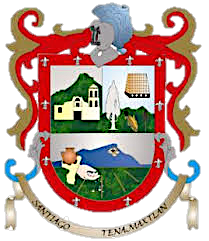 ANTECEDENTES           La figura del Juez Municipal de reciente creación en la legislación del País, así como en nuestro municipio en la Administración 2018-2021 y surge a raíz de la Democratización de la Nación y que a la vez a ocasionado que en los diferentes ordenes de gobierno exista en un Estado de Derecho plenamente establecido para darle legalidad e los actos de autoridad, para llevar a cavo la anterior circunstancia.          Se necesita garantizar la Justicia en todos los procedimientos, y en este sentido el orden de Gobierno Municipal no podía se la acepción, por lo que se crea el Juez Municipal. Quien en términos generales será la figura jurídica que se encargara de aplicar la Justicia Municipal.RECURSOS HUMANOS.-   La existencia de un Juez Municipal, pudiendo existir un secretario, un celador, un medico, personal de traslado, y personal administrativo, o auxiliarse con el personal existente en la Dirección de Seguridad Publica.RECURSOS MATERIALES.- Contar con un vehículo de traslado, escritorio, sillas giratorias, sillas para visitantes, equipo de computo, teléfono, archivero, folders. Archivos.- sellos, firma autorizadas, armas y drogas decomisadas, infracciones calificadas, inconformidades, libro de gobierno, parte de novedades o partes informativos de policías, folio de libertad, folios de inventario, expedientes de detenidos, oficios de correspondencia,INSTALACION.- reglamentarlo, lanzar la convocatoria, hacer el nombramiento, elaborar el proyecto de trabajo, aprobar la partida presupuestal para su funcionamiento.ATRIBUCIONESSon atribuciones de los Jueces Municipales.- Conocer, calificar e imponer las sanciones administrativas municipales que procedan por faltas o infracciones a los ordenamientos municipales, excepto las de carácter fiscal.Conciliar a los vecinos de su adscripción en los conflictos que no sean constitutivos de delitos, ni de la competencia de los órganos judiciales o de otras autoridades.Llevar un libro de actuaciones y dar cuenta de los ayuntamientos del desempeño de sus funciones, y las demás que le atribuyan los ordenamientos municipales aplicables.MARCO  JURIDICO        La figura del Juez se define según el diccionario jurídico el instituto de investigaciones jurídicas de la UNAM. De la siguiente manera:“Es la persona designada por el estado para administrar Justicia dotada de jurisdicción para decidir litigios”El Juez Municipal se encuentra debidamente establecido en la legislación en todos sus niveles, en este sentido nuestra carta magna lo contempla en :FUNCIONES  PÚBLICAS O ACTIVIDADESJUZGADO MUNICIPALAmpliar los reglamentos del municipio, así como el respectivo tabulador de las sanciones del reglamento de Policía y Buen Gobierno.Aplicar sanciones a los habitantes, visitantes o transeúntes, que infrinjan lo estipulado en el reglamento de policía y buen Gobierno del Municipio de Tenamaxtlán.Atender las denuncias ciudadanas, proporcionándoles la asesoría jurídica correspondiente a cada una de las situaciones que se presenten.Realizar y dictar acuerdos, conciliaciones y convenios siempre y cuando no sean de ninguna otra competencia.Turnar a las Autoridades correspondientes.HOJA DE PARTICIPACIONLa elaboración del presente manual estuvo a cargo del Lic. Salvador Gómez Murguía , Juez Municipal del Municipio de Tenamaxtlán, Jal. Administración 2018- 2021.		_______________________________________LIC. SALVADOR GOMEZ  MURGIAJUEZ MUNICIPAL DEL AYUNTAMIENTO DE TENAMAXTLANELABORADOLIC. Salvador Gomez MurguiaJuez MunicipalAUTORIZADO PORARQ. Gilberto Perez BarajasPresidente Municipal.REVISADO PORC. Jose Guadalupe Villaseñor BaroSecretario General.